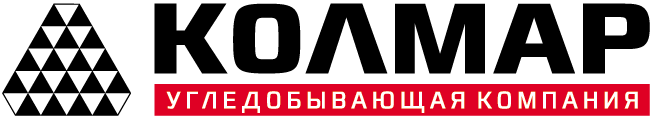 г. Москва                                                                                            21.01.2020 г.Пресс-релиз	Более 600 рабочих мест создал резидент ТОР «Южная Якутия»ООО «РПБК» реализовало очередной этап проекта по созданию предприятия, оказывающего услуги по ремонту и обслуживанию спецтехники и оборудования на территории опережающего развития «Южная Якутия». В рамках соглашения с АО «Корпорация развития Дальнего Востока» резидент инвестировал в проект более 700 млн рублей и создал 642 рабочих места. На дальнейших этапах развития бизнеса вложения возрастут до 1,3 млрд рублей, а штат сотрудников расширится до 852 человек.Предприятие, расположенное в поселке Чульман, выполняет комплексный ремонт и обслуживание горного и вспомогательного оборудования горно-обогатительных комбинатов «Денисовский» и «Инаглинский» компании «Колмар» (якорный резидент ТОР «Южная Якутия»). Также инвестор обеспечивает перевозку горняков и доставку грузов. Сегодня в составе РПБК находятся ремонтно-механические цеха, оснащенные современным оборудованием, позволяющим обеспечить необходимый уровень ремонта горнотранспортной техники и горно-шахтного оборудования. На РПБК построены отапливаемые стояночные боксы на 100 единиц техники, бокс технического обслуживания. «Комплекс услуг, оказываемый предприятием, не имеет аналогов в Якутии и включает мойку грузопассажирского транспорта, демонтаж, ремонт или поузловую замену узлов и агрегатов, монтаж и контрольные испытания техники и оборудования. До настоящего времени ближайший центр по ремонту спецтехники находился на Кузбассе, в 3,5 тысячах километров от города Нерюнгри. Но теперь мы обслуживаем горную технику и оборудование в непосредственной близости к производству «Колмара». В 2019 г. на территории РПБК интенсивно велось строительство объектов. И благодаря режиму ТОР, льготы по приоритетному подключению объектов к инфраструктуре поселка Чульман, сокращенные сроки получения разрешительной документации, безусловно, сыграли положительную роль в реализации строительства. В перспективе льготы на привлечение иностранных работников без квот позволят поднять уровень рабочего персонала и ИТР», - рассказал Азрет-Али Кештов, директор ООО «РПБК». За 2019 год резидент построил производственные и инфраструктурные объекты: административно-хозяйственный и хозяйственно-бытовой комплексы, автомойку, котельную, стояночные боксы и бокс техобслуживания.В рамках реализации проекта планируется открытие сервисных центров крупных мировых производителей техники, таких как Sandvik, Komatsu. В планах на 2020 год завершение строительства бокса сервисного обслуживания оборудования «Famur» (Польша), ввод в эксплуатацию цеха поточного ремонта горно-шахтного оборудования, стояночного бокса №3, реконструкция гаража 1-й очереди. ТОР «Южная Якутия» была создана в декабре 2016 года. Крупный горнодобывающий промышленный центр расположен в Нерюнгринском районе Республики Саха (Якутия). В настоящее время на территории реализуется 16 проектов с общим объемом инвестиций более 111,2 млрд рублей. Реализация заявленных проектов позволит создать 8,4 тысячи рабочих мест. Свыше 36,2 млрд рублей резиденты уже инвестировали и создали около 6 тысяч рабочих мест._________________________________________________________________Компания «Колмар» объединяет промышленные предприятия по добыче и переработке коксующихся углей, расположенные на территории Нерюнгринского района Республики Саха (Якутия). А также ведет строительство терминала для перевалки угля в Ванинском районе Хабаровского края. Контакты для СМИ: Виктория Погожева – Руководитель Службы по связям с общественностью ООО «УК «Колмар»Тел/факс: +7 (495) 662-39-90 (308)e-mail: Pogozheva.V@kolmar.ruТатьяна Солодовник – Специалист Службы по связям с общественностью ООО «УК «Колмар»Тел/факс: +7 (495) 662-39-90 (357)e-mail: Solodovnik.T@kolmar.ru